BIO DATA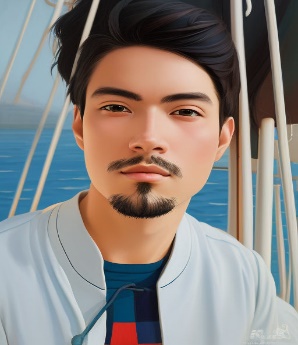 Name			:	Manish KumarEmail ID		: 	manishkumar@gmail.comMobile No		: 	9500XXXX56Date of Birth		: 	15 May 2003Nationality		: 	IndianReligion		: 	HinduMarital Status	: 	UnmarriedEducation		: 	B.SC Experience		: 	1. Jr Accountant at Den Chemicals from 01 Apr 2020 				to 30 Jul 2022			 	2. Working as a Jr Accountant at Max Pvt Ltd Since 1 				July 2021Skills			: 	Tally			  	MS office (Excel, Word & Power Point)Hobbies		: 	Reading books, Playing CricketLanguages Known	: 	English, Hindi, and MaratiAddress		:          H No: 2-8-144, Madhu Nagar, Karavana, 						James street, Delhi 500001.Declaration: I hereby declare that all the above information is true and correct to the best of my knowledge.Place:Date:										Signature